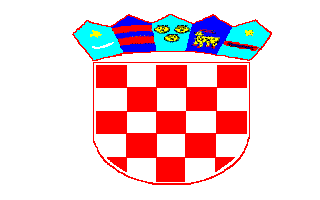        REPUBLIKA HRVATSKA ŠIBENSKO-KNINSKA ŽUPANIJA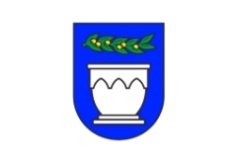                   GRAD VODICE               GRADONAČELNIKKLASA: 410-01/20-01/12URBROJ: 2182/04-01/08-20-3Vodice, 23. studenog 2020. godine	Na temelju članka 9. Programa dodjele potpora male vrijednosti za obveznike poreza na korištenje javnih površina koji obavljaju gospodarsku djelatnost („Službeni glasnik Grada Vodica“, broj 08/20) Gradonačelnica Grada Vodica  raspisuje JAVNI POZIVza dodjelu potpora male vrijednosti za obveznike poreza na korištenje javnih površina koji obavljaju gospodarsku djelatnost1.  Korisnici potpora	Korisnici potpora male vrijednosti su poslovni subjekti (pravne i fizičke osobe koje obavljaju djelatnosti u skladu s pravnim propisima) koji su obveznici poreza na korištenje javnih površina na području Grada Vodica i obavljaju gospodarsku djelatnost, a ispunjavaju slijedeće uvjete:	-  nepostojanje dugovanja glede svih javnih i nejavnih davanja prema Gradu Vodice do dana podnošenja zahtjeva za dodjelu potpore,	- podmiren godišnji iznos poreza na korištenje javnih površina za 2020. godinu do dana podnošenja zahtjeva za dodjelu potpore,	-  da sukladno Uredbi Komisije (EU) br. 1407/2013 оd 18. prosinca 2013. g. o primjeni članaka 107. i 108. Ugovora o funkcioniranju Europske unije na de minimis potpore (Službeni list Europske unije L 352/1), nisu ostvarili (uključujući i potporu dobivenu iz ovog Programa) tijekom razdoblja od 3 fiskalne godine potporu veću od 200.000 eura.2. Visina potpora	Potpore će se dodjeljivati korisnicima refundacijom/isplatom 50% iznosa poreza na korištenje javnih površina utvrđenog izdanim Rješenjem o razrezu poreza za 2020. godinu, isključivo za obveznike kojima se porez na korištenje javnih površina utvrđuje za svih 12 mjeseci, sukladno Odluci o gradskim porezima i o prirezu poreza na dohodak.3.  Postupak odobravanja i dodjele potpora (popis dokumentacije):	Zahtjev se predaje na uniformiranom obrascu i isti mora sadržavati naziv, adresu, kontakt broj, e-mail adresu, OIB i IBAN podnositelja.	Uz obrazac zahtjeva poslovni subjekt mora priložiti:	- Izjavu o korištenim potporama male vrijednosti.	Zahtjev i Izjava će biti objavljeni uz Javni poziv na službenoj internetskoj stranici Grada Vodica www.grad-vodice.hr, te će se moći preuzeti i na porti Grada Vodica.	Upravni odjel za financije i javne prihode Grada Vodica će po službenoj dužnosti uvidom u knjigovodstvenu karticu za svakog pojedinog podnositelja zahtjeva utvrditi ima li isti dugovanja po osnovi svih javnih i nejavnih davanja prema Gradu Vodice do dana podnošenja zahtjeva.	Popunjeni obrazac zahtjeva se podnosi na adresu: 	„Grad Vodice, Ive Čače 8, 22211 Vodice“	 putem pošte ili osobno na porti Grada Vodica.	Nepotpuni, nepravodobni i zahtjevi koji ne ispunjavaju sve uvjete iz članka 4. Programa dodjele potpora male vrijednosti za obveznike poreza na korištenje javnih površina koji obavljaju gospodarsku djelatnost  neće se razmatrati.	Konačnu odluku o dodjeli potpora donosi Gradonačelnik Grada Vodica, po prijedlogu tročlanog Povjerenstva, a odobrena sredstva isplatit će se na dostavljeni broj žiro računa.4. Trajanje Javnog poziva:	Zahtjevi za dodjelu potpora mogu se podnositi u roku 15 dana od dana objave ovog Poziva na web stranici Grada Vodica, odnosno najkasnije do 8. prosinca 2020. godine do 15,00 sati bez obzira na način dostave.GRADONAČELNICANelka Tomić, dr. med., v.r.Dostaviti:1. Web stranica Grada Vodica,2. Oglasna ploča,3. Upravni odjel za financije i javne prihode-ovdje,4. Dokumentacija-ovdje,5. Arhiva-ovdje.